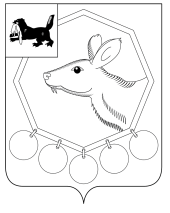                                          РОССИЙСКАЯ ФЕДЕРАЦИЯ                                            ИРКУТСКАЯ ОБЛАСТЬ     КОНТРОЛЬНО-СЧЕТНАЯ ПАЛАТА МУНИЦИПАЛЬНОГО ОБРАЗОВАНИЯ «БАЯНДАЕВСКИЙ РАЙОН»« 17 »  октября  2014 г.                                                                                                          № 30                           УТВЕРЖДАЮПредседательКонтрольно-счетной палатыДамбуев Ю.Ф.« 17 » октября 2014 г.ОТЧЕТО РЕЗУЛЬТАТАХ КОНТРОЛЬНОГО МЕРОПРИЯТИЯ«Проверка организации финансирования и целевого использования средств муниципального бюджета, выделенных в 2013 году МБОУ Васильевская СОШ» (наименование контрольного мероприятия)1. Основание для проведения контрольного мероприятия: Поручение председателя КСП МО «Баяндаевский район» от 18.09.2014г. №5-П.2. Предмет контрольного мероприятия: Средства муниципального бюджета, выделенные муниципальному бюджетному общеобразовательному учреждению МБОУ Васильевская СОШ в 2013 году.3.Проверяемый период деятельности: 2013 год4. Цель контрольного мероприятия: Проверка целевого использовании средств, выделенных муниципальному бюджетному общеобразовательному учреждению МБОУ Васильевская СОШ в 2013 году.5. Срок проверки: с 19 сентября по 15 октября 2014г.6. Краткая  информация об объекте контрольного мероприятия: 	Муниципальное бюджетное общеобразовательное учреждение Васильевская средняя общеобразовательная школа (далее – Учреждение) реализует образовательные программы начального общего, основного общего образования и среднего (полного) общего образования.Учреждение создает условия для реализации  гражданами Российской Федерации гарантированного государством права на получение общедоступного и бесплатного общего образования всех ступеней, если образование данного уровня гражданин получает впервые.Учреждение руководствуется в своей деятельности Конституцией РФ, Законом РФ «Об образовании», другими федеральными законами, указами, распоряжениями Президента РФ, постановлениями и распоряжениями Правительства РФ, Типовым положением об общеобразовательном учреждении, иными правовыми актами РФ, законами и иными правовыми актами Иркутской области, муниципальными правовыми актами муниципального образования «Баяндаевский район», Уставом, локальными актами Учреждения.Учреждение является юридическим лицом (некоммерческой организацией), осуществляющим свою деятельность в форме муниципального бюджетного учреждения.		Учредителем и представителем собственника имущества Учреждения является Администрация муниципального образования «Баяндаевский район». 		Собственником имущества является муниципальное образование «Баяндаевский район»Полное наименование учреждения: Муниципальное бюджетное общеобразовательное учреждение «Васильевская средняя общеобразовательная школа». Сокращенное наименование: МБОУ «Васильевская СОШ».Место нахождения учреждения: 669132, Российская Федерация, Иркутская область, Баяндаевский район, с.Васильевка, ул Центральная, 8.В ходе проверки были использованы и проанализированы ряд финансовых, бухгалтерских и отчетных документов по обоснованности расходов Учреждения. Учреждение имеет следующие реквизиты государственной регистрации: ИНН 8502002045, КПП 850201001, ОГРН 1028500603152.Учреждение имеет лицевые счета №20346Ц75560 и №21346Ц75560 в отделе №32 по Баяндаевскому району УФК по Иркутской области.Проверка проведена с ведома директора Ильина Гутя Перешкоповна и главного бухгалтера Шабыковой Марины Григорьевны. С 12 по 20 июля 2014 года Управлением образования администрации МО «Баяндаевский район» была проведена проверка состояния бухгалтерского учета за 2013 год в данном Учреждении, о чем составлен акт от 20.07.2014г. №8 о результатах контрольного мероприятия, в котором зафиксированы следующие нарушения: в течение всего проверяемого периода начисление заработной платы и отпускных ведется в таблицах произвольной формы; в путевых листах не проводится предрейсовый и послерейсовый медицинский осмотр водителя, иных нарушений не выявлено. Из настоящей проверки, результаты которой приведены ниже, следует, что проверка Управления образования администрации МО «Баяндаевский район» проведена поверхностно, не качественно и не результативно.	На 01.01.2013г. и 01.01.2014г. просроченная кредиторская задолженность отсутствует.В соответствии с инструкцией по применению единого плана счетов бухгалтерского учета для органов государственной власти, органов местного самоуправления, утвержденной приказом МФ РФ от 01.12.2010г. №157н (в ред. Приказа Минфина России от 12.10.2012г. №134н)  (далее – Инструкция 157н), инструкцией по применению Плана счетов бюджетного учета, утвержденной приказом МФ РФ от 06.12. 2010г. №162н (далее – Инструкция 162н), а также с рекомендациями «Положения о документах и документообороте в бухучете (утв. приказом МФ СССР от 29.07.83г. №105)», первичные бухгалтерские документы сгруппированы по видам расходов, подшиты, пронумерованы. Учетная политика на 2013 год утверждена приказом директора от 14.01.2013г. №87, в учетной политике учреждения предписывается руководствоваться Федеральным законом от 21.11.1996г. №129-ФЗ «О бухгалтерском учете» - данный закон утратил силу с 01.01.2013г. в связи с принятием Федерального закона от 06.12.2011г. №402-ФЗ «О бухгалтерском учете».Регистры бухгалтерского учета для регистрации данных, содержащихся в первичных учетных документах (журналы операций, Главная книга) в Учреждении ведутся, их формы своевременно утверждены руководителем учреждения.При проверке данных Главной книги выявлено, что обороты, отраженные в Главной книге Учреждения не соответствуют данным первичных бухгалтерских документов, а также данным, представленным в годовой бухгалтерской отчетности Учреждения за проверяемый период, из чего следует, что Главная книга Учреждения ведется с нарушениями п.2 ст.10 Закона о бухгалтерском учете.Учреждением было получено муниципальное задание на оказание муниципальных услуг в 2013 году на сумму 10770,5 тыс.руб. с объемом муниципальных услуг 67 учащихся с затратами на одного учащегося 160,75 руб., план финансово-хозяйственной деятельности Учреждения на 2013 год утвержден на сумму 10769875,58 руб., источником информации по показателям плана финансово-хозяйственной деятельности является официальный сайт для размещения информации о государственных (муниципальных) учреждениях:  http://bus.gov.ru, так как оригинал документа на проверку не представлен. Согласно отчета о выполнении плана финансово-хозяйственной деятельности за 2013 год Учреждением получены бюджетные ассигнования на выполнение муниципального задания на сумму 9987907,45 руб., субсидии на иные цели в сумме 725913,21 руб. Согласно отчета о выполнении муниципального задания за 2013 год Учреждением выполнен объем муниципальных услуг на сумму 10770,5 тыс.руб.Проверка ведения первичных учетных документов, регистров бухгалтерского учета, а также расчетовс поставщиками и подрядчикамиПроверка кассовых документов проведена сплошным методом, кассовые операции ведутся в соответствии с Положением о порядке ведения кассовых операций с банкнотами и монетой Банка России на территории Российской Федерации (утв. Банком России 12.10.2011г. №373-П) (далее – Положение 373-П). При проверке выявлено, что лист кассовой книги за номером 12 с приложением к нему приходного и расходного документов повторяется дважды: 31.05.2013г. и 03.06.2013г., согласно выписке банка заявка на получение наличных денежных средств была подана 31.05.2013г., получение и оприходование наличных денежных средств осуществляется на следующий рабочий день после подачи заявки на получение наличных денег, т.е. 03.06.2013г., при этом приходный и расходный документы к листу кассовой книги №12 в журнале регистрации приходных и расходных кассовых документов зарегистрированы 31.05.2013г., сумма операции в этих документах составляет 6220,00 руб.В нарушение п. 4.3 Положения 373-П на расходном кассовом ордере №65 от 10.07.2013г. на сумму 15000,00 руб. отсутствует подпись получателя Алексеева Якова Константиновича.В нарушение п. 4.2 Положения 373-П на платежной ведомости №80 от 06.09.2013г. на общую сумму 25026,52 руб. отсутствует подпись главного бухгалтера.	Инвентаризация кассы проводится в Учреждении регулярно 1 раз в квартал.Проверка банковских документов проведена сплошным методом. Полученные со счетов наличные денежные средства  оприходованы в кассе Учреждения в полном объеме.       Авансовые отчеты проверены сплошным методом. При проверке выявлено: 	К проверке представлены авансовые отчеты на общую сумму 314283,79 руб., при этом  по документам кассы выдано под отчет 352105,60 руб., авансовые отчеты на сумму 37821,81 руб. отсутствуют.	Авансовые отчеты №1 от 19.02.2013г., №2 от 13.03.2013г., №5 от 30.04.2013г., №6 от 20.05.2013г. , №7 от 03.06.2013г., №8 от 19.06.2013г., №9 от 20.06.2013г., №11 от 01.07.2013г., №13 от 10.07.2013г., №16 от 04.09.2013г., №18 от 21.10.2013г., №19 от 19.11.2013г. директором Учреждения не утверждены, подписи подотчетных лиц отсутствуют, акты о списании материальных запасов №2 от 13.03.2013г., №11 от 20.05.2013г. и №12 от 31.05.2013г., №15 от 20.06.2013г., №18 от 10.07.2013г., №19 от 01.07.2013г., №21 от 04.09.2013г., №22 от 14.10.2013г., №32 от 19.11.2013г.  не содержат ни одной подписи должностных лиц, входящих в комиссию по списанию материальных запасов и так же не утверждены директором Учреждения. По списанию материальных запасов акты составляются на всю сумму приобретенных материальных запасов, при этом отследить расход материальных запасов ни по датам, ни по количеству невозможно. 	Акт о списании материальных запасов, приобретенных по авансовому отчету №8 от 19.06.2013г. на сумму 12097,35 руб. отсутствует.	На путевых листах отсутствуют подписи водителя и лиц, пользовавшихся автомобилем, раздел выдачи, расхода топлива (горючего) не заполняется, регистрация путевых листов не ведется.	В нарушение ст.73 Бюджетного кодекса Российской Федерации в Учреждении не ведется реестр закупок, осуществляемых без заключения государственных или муниципальных контрактов.Проверка расчетов с поставщиками и подрядчиками проведена выборочно, нарушений не выявлено.Проверка соблюдения законодательствапри размещении заказов для муниципальных нуждВ 2013 году в соответствии с Федеральным законом от 21.07.2005г. №94-ФЗ (ред. от 02.07.2013) «О размещении заказов на поставки товаров, выполнение работ, оказание услуг для государственных и муниципальных нужд» было размещено три заказа: На поставку каменного угля на отопительный сезон 2013-2014 г.г. - проведен аукцион в электронной форме – начальная (максимальная) цена 506000 руб.;На капитальный ремонт резервного котла на твердом топливе – проведен запрос котировок – начальная (максимальная) цена 300000 руб.;На поставку продуктов питания – проведен запрос котировок – начальная (максимальная) цена 143856 руб.В нарушение п.5.1. Федерального закона 94-ФЗ Учреждением не размещен план-график размещения заказов на проверяемый период на официальном сайте. Данные по размещению заказов в настоящем разделе акта приведены по информации, размещенной на официальном сайте Российской Федерации в сети Интернет для размещения информации о размещении заказов на поставки товаров, выполнение работ, оказание услуг – http://zakupki.gov.ru.В Учреждении отсутствуют документы по осуществленным запросам котировок и аукциону.Проверка правильности начислениязаработной платы, отпускныхПри проверке правильности расходования средств на заработную плату установлено следующее. Штатное расписание Учреждения утверждено  начальником Отдела образования района с месячным фондом оплаты труда 16 штатных единиц педагогических работников – 383323,87 рублей, 0,5 штатной единицы персонала ОБЖ – 11600,26 руб.,  3 штатных единиц административно-управленческого персонала – 9844,17 руб., 14,3 штатных единиц обслуживающего и вспомогательного персонала – 97672,93 руб. Заработная плата  работников Учреждения формируется согласно Положению об оплате труда работников МОУ Васильевская СОШ, утвержденному приказом директора школы от 01.09.2012г. №36 (далее – Положение об оплате труда) и состоит из должностного оклада с повышающими коэффициентами, компенсационных и стимулирующих выплат, размеры и условия этих выплат регламентированы в вышеуказанном Положении, при этом определение размера должностного оклада руководителя Учреждения согласно Положению об оплате труда производится в соответствии с Приказом министерства экономического развития, труда, науки и высшей школы Иркутской области от 11.02.2010г. №7-мпр «Об утверждении Порядка исчисления размера средней заработной платы для определения размеров должностных окладов руководителей государственных учреждений Иркутской области», который утратил силу в связи с в связи с изданием Приказа министерства экономического развития Иркутской области от 30.01.2013г. №3-мпр.Правильность начисления и выплаты заработной платы проверена выборочно в ходе проверки выявлено:В течение всего проверяемого периода начисление заработной платы и отпускных работникам Учреждения начисляется в таблицах произвольной формы, фонд оплаты труда ежемесячно директором Учреждения не утверждается, в документах начисления заработной платы и отпускных отсутствуют реквизиты и подписи, что является нарушением ст.9 Закона о бухгалтерском учете.Проверка ведения учета основных средств При проверке учета основных средств и их инвентаризации выявлено:- инвентарные карточки на объекты основных средств в Учреждении не ведутся;- инвентаризация основных средств проведена 28.12.2013г. по состоянию на 01.01.2014г. к проверке представлен акт инвентаризации (сличительная ведомость)  основных средств на общую сумму 162934,43 руб., в то же время по балансу Учреждения на 01.01.2014г. балансовая стоимость основных средств составила 4375113,12 руб., остаточная стоимость – 2202182,16 руб., из чего следует, что фактически инвентаризация основных средств в 2013 году не проводилась;- приобретенные основные средства отражены в годовой бухгалтерской отчетности за 2013 год, но документы по их оприходованию, а также инвентарные карточки отсутствуют.Инспектор                                                                            	Ходоева М.А.